  Poznań, 18.04.2024 r.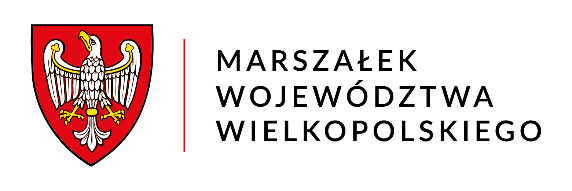       	   DSK-III.7222.54.2023                                                               ZAWIADOMIENIENa podstawie art. 33 ust. 1 pkt. 2, pkt 3, pkt 4, pkt 5, pkt 6, pkt 7 i pkt 8 ustawy z dnia 
3 października 2008 r. o udostępnianiu informacji o środowisku i jego ochronie, udziale społeczeństwa w ochronie środowiska oraz o ocenach oddziaływania na środowisko 
(tekst jednolity: Dz. U. z 2023 r., poz. 1094 ze zm.) w związku z  art. 218 pkt 1 ustawy z dnia 
27 kwietnia 2001 r. – Prawo ochrony środowiska (tekst jednolity: Dz. U. z 2024 r., poz. 54), Marszałek Województwa Wielkopolskiego ZAWIADAMIAo wszczęciu postępowania administracyjnego w sprawie wniosku Krzysztofa Komorowskiego (…) i Beaty Komorowskiej (…) o wydanie decyzji udzielającej Wnioskodawcom pozwolenia zintegrowanego na prowadzenie instalacji przeznaczonej do chowu drobiu zlokalizowanej 
w miejscowości Daleszynek gm. Kwilcz.Z dokumentacją sprawy osoby zainteresowane mogą zapoznać się w siedzibie Departamentu Zarządzania Środowiskiem i Klimatu Urzędu Marszałkowskiego Województwa Wielkopolskiego 
w Poznaniu (al. Niepodległości 34, 61-714 Poznań, pokój nr 1049).Ewentualne uwagi i wnioski można składać w siedzibie Departamentu Zarządzania Środowiskiem i Klimatu Urzędu Marszałkowskiego Województwa Wielkopolskiego w Poznaniu (sekretariat – X piętro, pokój nr 1048) lub przesłać pocztą na adres: Urząd Marszałkowski Województwa Wielkopolskiego w Poznaniu, Departament Zarządzania Środowiskiem i Klimatu
– al. Niepodległości 34, 61-714 Poznań. Uwagi i wnioski mogą być wnoszone w formie pisemnej, ustnie do protokołu oraz za pomocą środków komunikacji elektronicznej na adres: dsk.sekretariat@umww.pl. Termin do wnoszenia uwag i wniosków wynosi 30 dni, licząc od dnia zamieszczenia niniejszego zawiadomienia w Biuletynie Informacji Publicznej Urzędu Marszałkowskiego Województwa Wielkopolskiego w Poznaniu, tj. od dnia 22.04.2024 r. do dnia 22.05.2024 r.Organem właściwym do rozpatrzenia uwag i wniosków oraz wydania decyzji udzielającej pozwolenia zintegrowanego jest Marszałek Województwa Wielkopolskiego.Podstawowe dane o wniosku o wydanie pozwolenia zamieszczone są w publicznie dostępnym wykazie danych o dokumentach zawierających informacje o środowisku i jego ochronie Urzędu Marszałkowskiego Województwa Wielkopolskiego w Poznaniu, zamieszczonym na stronie internetowej: http://www.f7.umww.pl/f7/.UWAGA: W piśmie stanowiącym odpowiedź na niniejsze zawiadomienie należy podać znak sprawy.Sprawę prowadzi:Przemysław Rogalińskie-mail: przemyslaw.rogalinski@umww.pltel.: 61 626 64 52